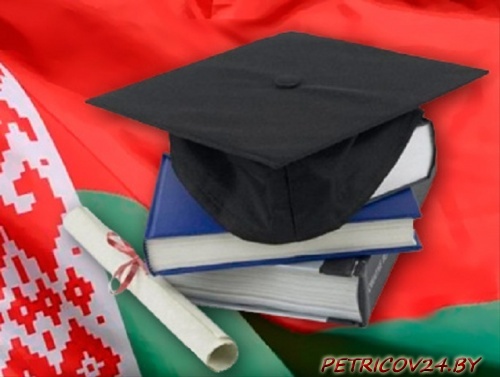 ВЫСШИЕ УЧЕБНЫЕ ЗАВЕДЕНИЯ РЕСПУБЛИКИ БЕЛАРУСЬг. МИНСКАКАДЕМИЯ УПРАВЛЕНИЯ ПРИ ПРЕЗИДЕНТЕ РЕСПУБЛИКИ БЕЛАРУСЬБЕЛОРУССКИЙ ГОСУДАРСТВЕННЫЙ УНИВЕРСИТЕТБЕЛОРУССКИЙ НАЦИОНАЛЬНЫЙ ТЕХНИЧЕСКИЙ УНИВЕРСИТЕТГУО "ИНСТИТУТ БИЗНЕСА БЕЛОРУССКОГО ГОСУДАРСТВЕННОГО УНИВЕРСИТЕТА"ГУО "УНИВЕРСИТЕТ ГРАЖДАНСКОЙ ЗАЩИТЫ МИНИСТЕРСТВА ПО ЧРЕЗВЫЧАЙНЫМ СИТУАЦИЯМ РЕСПУБЛИКИ БЕЛАРУСЬ"ИНСТИТУТ ПОГРАНИЧНОЙ СЛУЖБЫ РЕСПУБЛИКИ БЕЛАРУСЬМЕЖДУНАРОДНЫЙ ГОСУДАРСТВЕННЫЙ ЭКОЛОГИЧЕСКИЙ ИНСТИТУТ ИМ. А.Д. САХАРОВА БГУМИНСКИЙ ФИЛИАЛ ФГБОУ ВО "РОССИЙСКИЙ ЭКОНОМИЧЕСКИЙ УНИВЕРСИТЕТ ИМ. Г.В.ПЛЕХАНОВА" (РЕСПУБЛИКА БЕЛАРУСЬ)УО "ВОЕННАЯ АКАДЕМИЯ РЕСПУБЛИКИ БЕЛАРУСЬ"УО "АКАДЕМИЯ МИНИСТЕРСТВА ВНУТРЕННИХ ДЕЛ РЕСПУБЛИКИ БЕЛАРУСЬ"УО "БЕЛОРУССКАЯ ГОСУДАРСТВЕННАЯ АКАДЕМИЯ АВИАЦИИ"УО "БЕЛОРУССКАЯ ГОСУДАРСТВЕННАЯ АКАДЕМИЯ ИСКУССТВ"УО "БЕЛОРУССКАЯ ГОСУДАРСТВЕННАЯ АКАДЕМИЯ МУЗЫКИ"УО "БЕЛОРУССКАЯ ГОСУДАРСТВЕННАЯ АКАДЕМИЯ СВЯЗИ"УО "БЕЛОРУССКИЙ ГОСУДАРСТВЕННЫЙ АГРАРНЫЙ ТЕХНИЧЕСКИЙ УНИВЕРСИТЕТ"УО "БЕЛОРУССКИЙ ГОСУДАРСТВЕННЫЙ МЕДИЦИНСКИЙ УНИВЕРСИТЕТ"УО "БЕЛОРУССКИЙ ГОСУДАРСТВЕННЫЙ ПЕДАГОГИЧЕСКИЙ УНИВЕРСИТЕТ ИМ. М. ТАНКА"УО "БЕЛОРУССКИЙ ГОСУДАРСТВЕННЫЙ ТЕХНОЛОГИЧЕСКИЙ УНИВЕРСИТЕТ"УО "БЕЛОРУССКИЙ ГОСУДАРСТВЕННЫЙ УНИВЕРСИТЕТ ИНФОРМАТИКИ И РАДИОЭЛЕКТРОНИКИ"УО "БЕЛОРУССКИЙ ГОСУДАРСТВЕННЫЙ УНИВЕРСИТЕТ КУЛЬТУРЫ И ИСКУССТВ"УО "БЕЛОРУССКИЙ ГОСУДАРСТВЕННЫЙ УНИВЕРСИТЕТ ФИЗИЧЕСКОЙ КУЛЬТУРЫ"УО "БЕЛОРУССКИЙ ГОСУДАРСТВЕННЫЙ ЭКОНОМИЧЕСКИЙ УНИВЕРСИТЕТ"УО "ИНСТИТУТ ПРЕДПРИНИМАТЕЛЬСКОЙ ДЕЯТЕЛЬНОСТИ"УО "МИНСКИЙ ГОСУДАРСТВЕННЫЙ ЛИНГВИСТИЧЕСКИЙ УНИВЕРСИТЕТ"УО "МИНСКИЙ ИННОВАЦИОННЫЙ УНИВЕРСИТЕТ"УО "ЧАСТНЫЙ ИНСТИТУТ УПРАВЛЕНИЯ И ПРЕДПРИНИМАТЕЛЬСТВА"УО ФПБ "МЕЖДУНАРОДНЫЙ УНИВЕРСИТЕТ "МИТСО"ФИЛИАЛ ГОУВПО "РОССИЙСКИЙ ГОСУДАРСТВЕННЫЙ СОЦИАЛЬНЫЙ УНИВЕРСИТЕТ" В Г. МИНСКЕ РЕСПУБЛИКИ БЕЛАРУСЬЧАСТНОЕ УЧРЕЖДЕНИЕ ОБРАЗОВАНИЯ "БИП - ИНСТИТУТ ПРАВОВЕДЕНИЯ"ЧУО "ИНСТИТУТ ПАРЛАМЕНТАРИЗМА И ПРЕДПРИНИМАТЕЛЬСТВА"ЧУО "ИНСТИТУТ СОВРЕМЕННЫХ ЗНАНИЙ ИМ. ШИРОКОВА"ЧУО "МЕЖДУНАРОДНЫЙ ГУМАНИТАРНО-ЭКОНОМИЧЕСКИЙ ИНСТИТУТ"БРЕСТСКАЯ ОБЛАСТЬУО "БАРАНОВИЧСКИЙ ГОСУДАРСТВЕННЫЙ УНИВЕРСИТЕТ"УО "БРЕСТСКИЙ ГОСУДАРСТВЕННЫЙ ТЕХНИЧЕСКИЙ УНИВЕРСИТЕТ"УО "БРЕСТСКИЙ ГОСУДАРСТВЕННЫЙ УНИВЕРСИТЕТ ИМ. А.С. ПУШКИНА"УО "ПОЛЕССКИЙ ГОСУДАРСТВЕННЫЙ УНИВЕРСИТЕТ"ВИТЕБСКАЯ ОБЛАСТЬУО "ВИТЕБСКИЙ ГОСУДАРСТВЕННЫЙ УНИВЕРСИТЕТ ИМЕНИ П.М. МАШЕРОВА"УО "ВИТЕБСКАЯ ОРДЕНА "ЗНАК ПОЧЕТА" ГОСУДАРСТВЕННАЯ АКАДЕМИЯ ВЕТЕРИНАРНОЙ МЕДИЦИНЫ"УО "ВИТЕБСКИЙ ГОСУДАРСТВЕННЫЙ ОРДЕНА ДРУЖБЫ НАРОДОВ МЕДИЦИНСКИЙ УНИВЕРСИТЕТ"УО "ВИТЕБСКИЙ ГОСУДАРСТВЕННЫЙ ТЕХНОЛОГИЧЕСКИЙ УНИВЕРСИТЕТ"УО "ПОЛОЦКИЙ ГОСУДАРСТВЕННЫЙ УНИВЕРСИТЕТ"УО ФПБ "МЕЖДУНАРОДНЫЙ УНИВЕРСИТЕТ "МИТСО". ВИТЕБСКИЙ ФИЛИАЛГОМЕЛЬСКАЯ ОБЛАСТЬГОМЕЛЬСКИЙ ФИЛИАЛ ГУО "УНИВЕРСИТЕТ ГРАЖДАНСКОЙ ЗАЩИТЫ МЧС РЕСПУБЛИКИ БЕЛАРУСЬ"УО "БЕЛОРУССКИЙ ГОСУДАРСТВЕННЫЙ УНИВЕРСИТЕТ ТРАНСПОРТА"УО "БЕЛОРУССКИЙ ТОРГОВО-ЭКОНОМИЧЕСКИЙ УНИВЕРСИТЕТ ПОТРЕБИТЕЛЬСКОЙ КООПЕРАЦИИ"УО "ГОМЕЛЬСКИЙ ГОСУДАРСТВЕННЫЙ МЕДИЦИНСКИЙ УНИВЕРСИТЕТ"УО "ГОМЕЛЬСКИЙ ГОСУДАРСТВЕННЫЙ ТЕХНИЧЕСКИЙ УНИВЕРСИТЕТ ИМ. П.О. СУХОГО"УО "ГОМЕЛЬСКИЙ ГОСУДАРСТВЕННЫЙ УНИВЕРСИТЕТ ИМЕНИ ФРАНЦИСКА СКОРИНЫ"УО "МОЗЫРСКИЙ ГОСУДАРСТВЕННЫЙ ПЕДАГОГИЧЕСКИЙ УНИВЕРСИТЕТ ИМ. И.П. ШАМЯКИНА"УО ФПБ "МЕЖДУНАРОДНЫЙ УНИВЕРСИТЕТ "МИТСО". ГОМЕЛЬСКИЙ ФИЛИАЛГРОДНЕНСКАЯ ОБЛАСТЬГРОДНЕНСКИЙ ФИЛИАЛ ЧУО "БИП - ИНСТИТУТ ПРАВОВЕДЕНИЯ"УО "ГРОДНЕНСКИЙ ГОСУДАРСТВЕННЫЙ АГРАРНЫЙ УНИВЕРСИТЕТ"УО "ГРОДНЕНСКИЙ ГОСУДАРСТВЕННЫЙ МЕДИЦИНСКИЙ УНИВЕРСИТЕТ"УО "ГРОДНЕНСКИЙ ГОСУДАРСТВЕННЫЙ УНИВЕРСИТЕТ ИМЕНИ ЯНКИ КУПАЛЫ"МОГИЛЕВСКАЯ ОБЛАСТЬГУВПО "БЕЛОРУССКО-РОССИЙСКИЙ УНИВЕРСИТЕТ"МОГИЛЕВСКИЙ ФИЛИАЛ УО "БЕЛОРУССКАЯ ГОСУДАРСТВЕННАЯ АКАДЕМИЯ МУЗЫКИ"МОГИЛЕВСКИЙ ФИЛИАЛ ЧУО "БИП - ИНСТИТУТ ПРАВОВЕДЕНИЯ"УО "БЕЛОРУССКАЯ ГОСУДАРСТВЕННАЯ ОРДЕНОВ ОКТЯБРЬСКОЙ РЕВОЛЮЦИИ И ТРУДОВОГО КРАСНОГО ЗНАМЕНИ СЕЛЬСКОХОЗЯЙСТВЕННАЯ АКАДЕМИЯ"УО "МОГИЛЕВСКИЙ ГОСУДАРСТВЕННЫЙ УНИВЕРСИТЕТ ИМ. А. А. КУЛЕШОВА"УО "МОГИЛЕВСКИЙ ГОСУДАРСТВЕННЫЙ УНИВЕРСИТЕТ ПРОДОВОЛЬСТВИЯ"УО "МОГИЛЕВСКИЙ ИНСТИТУТ МИНИСТЕРСТВА ВНУТРЕННИХ ДЕЛ РЕСПУБЛИКИ БЕЛАРУСЬ"